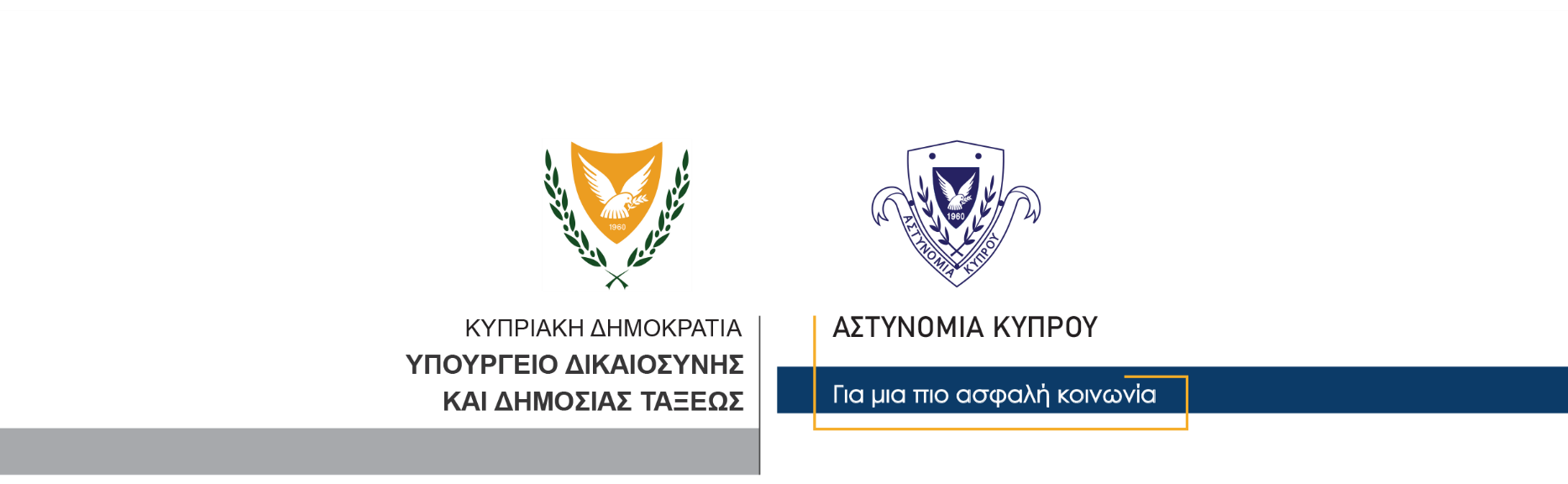 18 Δεκεμβρίου, 2021                             Δελτίο Τύπου 5Κυβεία Για αδικήματα κυβείας κατηγορήθηκαν γραπτώς πέντε πρόσωπα, που εντοπίστηκαν να επιδίδονται σε κυβεία, κατά τη διάρκεια σημερινού ελέγχου από μέλη της Αστυνομίας, σε υποστατικό στη Λευκωσία.Λίγο πριν τις 11.30 το μεσημέρι του Σαββάτου, μέλη του ΟΠΕ Λευκωσίας διενήργησαν έλεγχο στο υποστατικό, όπου εντόπισαν τα πέντε πρόσωπα, άντρες ηλικίας από 57 μέχρι 77 ετών, να επιδίδονται σε κυβεία. Ανάμεσα στους πέντε και ο διαχειριστής του υποστατικού.Τα πέντε πρόσωπα κατηγορήθηκαν γραπτώς για αδικήματα σε σχέση με την κυβεία, ενώ ως τεκμήρια παραλήφθηκαν αριθμός τραπουλόχαρτων και το χρηματικό ποσό των 165 ευρώ. Τις εξετάσεις συνεχίζει ο Αστυνομικός Σταθμός Ομορφίτας. Κλάδος ΕπικοινωνίαςΥποδιεύθυνση Επικοινωνίας Δημοσίων Σχέσεων & Κοινωνικής Ευθύνης